Муниципальное бюджетное дошкольное образовательное учреждение детский сад общеразвивающего вида с приоритетным осуществлением деятельности по художественно-эстетическому развитию детей №11 «Берёзка».Педагогический проект.Тема:«В гости к Эдуарду Успенскому»Ознакомление с творчеством писателя (поэта)как средство воспитания положительногоотношения к книге.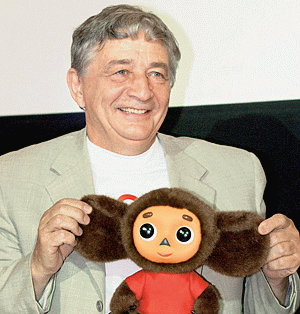                                                                                                                                 Выполнили:Воспитатели: Семенова М. Д.Усольцева Е. А.ст. Николаевская 2022 г.ВВЕДЕНИЕ           Современная педагогика существенно изменила отношение взрослых к детям. Уровень развития ребенка становится мерой качества работы педагога и всей образовательной системы в целом. Педагоги ДОУ ориентируются не только на подготовку к школе, но и на сохранение полноценного детства в соответствии с психофизическими особенностями развивающейся личности.               Взрослые должны не только уделять внимание формированию знаний, умений и навыков дошкольника и адаптации его к социальной жизни, но и обучать через совместный поиск решений, предоставлять ребенку возможность самостоятельно овладеть нормами культуры. Уникальным средством обеспечения сотрудничества, сотворчества детей и взрослых, способом реализации личностно-ориентированного подхода к образованию является технология проектирования.ПАСПОРТ ПРОЕКТАВид проекта: познавательно-игровой.Сроки реализации: краткосрочный (3 недели).Участники: воспитатели, дети, родители.Возраст детей: 5-6 лет.Сроки проведения: 14 марта по 31 мартаЦель проекта:- развитие и закрепление устойчивого интереса к произведениям Эдуарда Николаевича Успенского.Задачи проекта:Продолжать знакомство с произведениями Эдуарда Николаевича Успенского.Формировать творческое рассказывание, умение раскрывать тему, подчинять свою сказку определённой мысли.Развивать традиции семейного чтения.Развивать умение понимать содержание произведений, внимательно слушать стихотворения.Воспитывать бережное отношение к книгам, интерес к художественному слову.Тип проекта: информационно-творческий, групповой.Ожидаемые результаты:Развитие интереса у детей к героям и произведениям Эдуарда Николаевича Успенского.Вовлечение родителей в педагогический процесс группы, укрепление заинтересованности в сотрудничестве с детским садом.Актуальность.Необходимость приобщения детей к музыкальным произведениям, чтению бесспорна. Книга совершенствует ум ребёнка, помогает овладеть речью, познавать окружающий мир. Для повышения интереса к музыке, книге, любви к чтению нами был разработан проект, развивающий устойчивый интерес к произведениям как к произведению искусства. Образные, яркие выражения, сравнения, «сказочные» языковые средства, способствующие развитию выразительности речи, а также творчеству самих детей, повышают степень включенности дошкольника в книжную культуру.Проблема ЦельВ настоящее время современные дети мало читают, мало приобщены к книжной культуре. Формировать творческое высказывание. Воспитывать бережное отношение к книгам.Причины ЗадачиНезаинтересованность родителей. Занятость на работе. Развивать традиции семейного чтения, пение песен. Вовлечение родителей в педагогический процесс.План проектаРеализация проекта планировалась и осуществлялась в соответствии с ФГОС в четырех образовательных областях:• Познавательное развитие• Художественно – эстетическое развитие• Речевое развитие Социально – коммуникативное развитие:РЕЗУЛЬТАТИВНОСТЬ ПРОЕКТАРеализовав проект через организованную образовательную деятельность, нам удалось, повысить интерес детей к чтению, приблизить к искусству посредством изучения творчества детских писателей, повысить уровень знаний о биографии и творчестве Э.Н Успенского, значительно расширить словарный запас детей, повысить уровень речевой активности детей.Дети научились сопереживать, вживаться в роль героев произведений Э.Н Успенского, что позволило детям эмоционально раскрепоститься, усилилась сплоченность и дружелюбное отношение детей к друг другу.Постоянное привлечение изучения литературных произведений в образовательный процесс, может стать важным резервом в успешном всестороннем развитии детей.Проводя работу с родителями, мы пришли к совместному выводу, что домашнее чтение укрепляет семейные традиции. В рамках реализации проекта увеличился интерес родителей к участию в жизни группы. Родители стали интересоваться творчеством других детских писателей.Одной из важнейших особенностей данных занятий является включение в работу всех детей, даже с низкими речевыми способностями. Дети принимали участие в занятиях с удовольствием. Практика показала, что при сопереживании взрослым вместе с детьми, дети в свою очередь, подражая взрослому, закрепляют звуки, запоминают определенные слова, учатся отвечать на вопросы. ВЫВОДЫ        Данный проект позволил наглядно систематизировать и обобщить знания детей о важности чтения книг, познакомить их с биографией детского автора Э.Н Успенского и его произведений. Благодаря самостоятельной деятельности в ходе игры, совместным досугам, дети закрепили полученные знания. Проект способствует активному участию каждого ребенка и родителя в развитии и укреплении детско – родительских отношений.       Творческая увлеченность, системность, планомерность в работе, дали положительные результаты. К концу проекта «Герои мультфильмов и художественная литература творчества Э.Н. Успенского» были получены хорошие знания. Так на вопрос: «Какие произведения и стихи Э.Н. Успенского вы знаете?», в конце проектной деятельности дети отвечали четко, уверенно, правильно, были способны их рассказать.      Знания носят обобщенный, системный характер - ребенок владеет информацией о произведениях автора. Дошкольник уверенно отвечает на поставленные вопросы, рассматривает книги и дает точный ответ на поставленный вопрос о произведении; способен к обобщениям, классификации, может объяснить положительных и отрицательных героев, привести примеры из других произведений.ПРИЛОЖЕНИЕПальчиковые игры«Лягушонок» Э. УспенскийЛягушка веселилась -              прямые жёсткие ладони развести в стороны, сцепить                                                            большими пальцами – «лягушка», выполнять шлепки по                                                             ногам: «лягушка» высоко перепрыгивает с ноги на ногу И в яму провалилась.                «лягушку» поставить на колени, шевелить пальчикамиСидит лягушка в яме,А очень хочет к маме.Вот мы достанем крошку       взять в руки с широко расставленными пальцами вообра-                                                          жаемую «лягушку», бережно высоко поднятьИ пустим на дорожку.            «лягушка» снова высоко перепрыгивает с ноги на ногу.«Кошка» Э. УспенскийЧерез форточку в окошко       нарисовать указательными пальцами малый прямоуголь                                                           ник, затем большойК нам пришла чужая кошка.  мягкие «кошачьи» движения кистей, кошка крадется, сло-                                                          жить обе руки запястьями друг на друга, положить на                                                           них подбородок, мяукнутьФорточка открытая,               развести широко обе рукиКошка вся немытая.               руки прижать к голове, шевелить прямыми пальцами –                                                          «лохматая кошка»Мы сказали: «Здравствуй, кошка,              наклон вперед, развести руки в стороны Поживи у нас немножко».    правой рукой погладить левую. Которая сжата в кулак, -                                                         «мордочка кошки»  Динамическая пауза «Пластилиновая ворона»Слова Э. Успенского, музыка Г. ГладковаНам помнится, вороне,            «пружинка» в ногах с поворотом вправо-влево исполня-                                                           ется на протяжении всего танца, помахивать кистями                                                           рук – «крылья»А может быть, собаке,            руки согнуты перед собой – «лапы», показать язык А может быть, корове             указательные пальцы у головы – «рога»Однажды повезло:Прислал ей кто-то сыра           одна рука на поясе, другая «под козырек», слегка наклони-                                                           вшись впередГрамм, думается, двести,       руки перед собой, ладони соединены в одну чашечкуА может быть, и триста,         руки слегка развести в стороны, держать овал перед собойА может, полкило.                  руки широко развести, наклон до полаНа ель она взлетела,               прыжки на месте, руки-«крылышки»А может, не взлетела,              присесть, ладонями держаться за щеки, покачивать головойА может быть, на пальму        пружиня ногами в коленях, выполнять руками движениеС разбега взобралась.                 «вверх по канату»И там она позавтракать,          правая рука держит «ложку», левая – «тарелка», едимА может, пообедать,                из тарелки, широко раскрывая ротА может быть, поужинатьСпокойно собраласьА дальше?                                      Хитро погрозить пальцемНо тут лиса бежала,                 бег на местеА может, не бежала,                 присестьА может, это страус злой,       руки соединены за спиной в замок, корпус слегка нагнутьА может, и не злой.                 вперед – «страус», марш на месте, высоко поднимая ногиА может, это дворник был,    марш на месте, в руках держим воображаемую метлуОн шел по сельской местности                                идем по кругу, руками выполняем махи «метлой»К ближайшему орешникуЗа новою метлойПослушайте, ворона,             помахивать кистями рук – «крылья»А может быть, собака,           руки согнуты перед собой – «лапы», показать языкА может быть, корова,          указательные пальцы у головы – «рога»Ну как вы хороша!                кружение на месте, руки придерживают «юбочку»У вас такие перья,                 помахивать кистями рук – «крылья»У вас рога такие,                   указательные пальцы у головы – «рога»Копыта очень стройные       руки опущены вниз, соединены в замок перед собой ладонями                                                       вниз, прыжки на месте, выбрасывая ноги поочередно в                                                        стороныИ добрая душа.                     покачиваться на слегка расставленных ногах, руки у грудиА если вы споете,                 помахивать кистями рук – «крылья»А может быть, залаете,        руки согнуты перед собой – «лапы»А может, замычите,               указательные пальцы у головы – «рога»Коровы ведь мычат.То вам седло большое,        кружиться на месте бодрым маршемКовер и телевизор                В подарок сразу врУчат,      прыжки на месте с хлопкамиА может быть, вручАт.И глупая ворона,                    помахивать кистями рук – «крылья»А может быть, собака,	руки согнуты перед собой – «лапы»,А может быть, корова,	       указательные пальцы у головы – «рога»А может… бегемот.             показать двумя руками огромный животКак что-то запоет.«Ку-ка-ре-ку»                          кричать «ку-ка-ре-ку», хлопать руками по бедрамА сыр у той вороны,          в соответствующем темпе помахивать кистями рук – «крылья»А может быть, собаки	     руки согнуты перед собой – «лапы», показать языкА может быть, коровы,	указательные пальцы у головы – «рога»Конечно же, упал.              расслабленные руки бросить внизИ прямо на лисицу,                 изобразить имитационную походку лисыА может быть, на страуса,      руки соединены за спиной в замок, корпус слегка нагнуть                                                           вперед – «страус», марш на месте, высоко поднимая ногиА может быть, на дворника    марш на месте, в руках держим воображаемую метлуНемедленно попал.                  двумя руками «стукнуть» себя по голове, от удара лечь                                                    на полИдею этой сказки,А может, и не сказки               лежать на полу в расслабленной позеПоймет не только взрослый,Но даже карапуз.Не стойте и не прыгайте,         руки опущены вниз, соединены в замок перед собойНе пойте, не пляшите              ладонями вниз, прыжки на месте. выбрасывая ногиТам, где идет строительство   поочередно в стороныИли подвешен груз! Сценарий развлечения-конкурса для старшей группы«Эдуард Успенский – любимый писатель»Ведущий: Добрый день, ребята и уважаемые гости, я рада приветствовать вас. Сегодня нас ожидает что-то удивительное и необычное. Я с радостью объявляю начало праздника.Звучат фанфары.Начинается презентация «Эдуард Успенский»Ведущий: Поговорим мы сегодня с вами о мультфильмах. Вы любите мультфильмы? У каждого мультфильма есть свой автор. (1-й слайд) А знаете ли вы, кто придумал Чебурашку, дядю Фёдора, Матроскина и Шарика, девочку Веру и обезьянку Анфису?Дети: Эдуард Успенский.Ведущий: (2-й слайд.) Конечно, этих сказочных героев придумал поэт и писатель Эдуард Николаевич Успенский. (3-й слайд.) А знаете, когда он был маленьким, он тоже ходил в детский сад, а потом пошёл в школу. Эдуард Николаевич сначала очень плохо учился, был ленив и совсем не любил читать и плохо считал.Но однажды, в 7-м классе, он сломал ногу и попал в больницу! В больнице ему было очень скучно. Ведь старшие ребята там лежат одни, без мам.И чтобы как-то развеять скуку, он начал читать книжки и решать примеры. Оказалось, что прилежно учиться – это очень интересно и занимательно. С тех пор он начал учиться лучше всех в классе и стал лучшим математиком школы. Побеждал на многих математических олимпиадах, получал грамоты от настоящих ученых и академиков. А в 10-м классе он стал сочинять стихи и рассказы. Его произведения стали печататься в журналах и газетах. (4-й слайд.) А после школы он поступил в Московский авиационный институт. Это такой институт, где учат делать самолеты. А после института работал даже на авиационном заводе. (5-й слайд.) Эдуард Успенский никогда не переставал сочинять. (6-й слайд.)Вот так он стал поэтом и писателем.Назовите, пожалуйста, мне произведения Эдуарда Успенского, с которыми вы уже познакомились (7-9-й слайды.).Дети отвечают.Ведущий: Сейчас я представлю вам членов жюри. Они будут оценивать ваше старание, а вы поприветствуйте их аплодисментами. (Представляю членов жюри.) Вы долго готовились к этому конкурсу, разучили стихи, прочитали множество историй этого писателя, посмотрели мультфильмы и выучили песни. А теперь мы должны как следует настроиться и серьёзно подготовиться к предстоящим конкурсам. Гости, вы от нас не отставайте, а за нами повторяйте.Проводятся пальчиковые игры: «Лягушонок», «Кошка» Э. УспенскийВедущий: Теперь ещё разомнём и ножки, и всё тело. Вставайте в круг. Проведем зарядку «Пластилиновая ворона»Проводится динамическая пауза «Пластилиновая ворона»Ведущий: Занимайте свои места. (Дети занимают местам за столом по одному.)Для закрепления и повторения произведений Э. Успенского мы проведем викторину по мультфильмам «Трое из Простоквашино», «Вера и Анфиса», «Крокодил Гена и Чебурашка». Итак, задание первое. Возьмите первый лист с заданием и фломастер. Я буду задавать вопросы, а вы отмечайте галочкой правильный ответ. Внимательно выполняйте задание.Раздаются листы с изображением из мультфильмов с героями Э. Успенского. Проводится конкурс «Угадай фразу из мультфильма».Ведущий произносит фразы из мультфильмов:- Я тоже себе какую-нибудь зверюшку заведу, ты приходишь домой, а она тебе радуется.- Чем человек отличается от обезьяны? Он дисциплинированный, он думает.- В такую погоду свои дома сидят, телевизоры смотрят, только чужие шастают, не будем дверь открывать.- До чего техника дошла, по телевизору не только цвет передают, но и запах, и температуру.- Мы строили, строили и наконец построили.- Возьмите, пожалуйста, её у нас, потому что её всё время укачивает, а когда её укачивает, она всё время что-то отвинчивает.- Это хорошо, что вы зелёный и плоский, вы лежите на газоне и вас не видно, мы бросаем кошелёк на верёвочке, прохожий нагибается, а кошелёк убегает.- А здоровье моё не очень: то лапы ломит, то хвост отваливается. А на днях я линять начал: старая шерсть с меня сыпется – хоть в дом не заходи! Зато новая растёт: чистая, шелковистая.- Она съела в туалете мыло, посадила всех на дерево, чуть не утонула в бассейне, изрезала штору и показала мышь, мы берём её в детский сад.Ведущий: Итак, следующее задание. Зачеркните лишнего героя, не соответствующего данному мультфильму.Внимание, выполняйте!Проводится конкурс «Зачеркни лишнего героя». В карточке 5 изображений героев разных мультфильмов. Нужно зачеркнуть лишнего.Ведущий: Следующий конкурс. Сейчас прозвучат песни из мультфильмов, проведите стрелку от цифры к соответствующей картинке. Итак, внимание.Проводится конкурс «Угадай мелодию». Звучат песни на стихи Э. Успенского: «Голубой вагон», муз. В. Шаинского; «Песня пожарных», «Обезьянка Анфиска», «Что всего важнее детям», муз. Г. Гладкова; «Романс Матроскина», «Кабы не было зимы», муз. Крылатова.Ведущий: Я вижу, что все справились с заданием. Возьмите последний лист с заданием и два цветных карандаша красного и синего цвета. Внимание. Закрасьте квадрат красным, если ответ на вопрос - слово «Да!» Закрасьте квадрат синим. Если ответ на вопрос – слово «Нет!»Проводится конкурс «ДА-НЕТ-ка». Раздаются листы с десятью пустыми квадратами. Ведущий произносит утверждения:Лучшей подружкой Веры была обезьянка.Чебурашка нашёлся в ящике с картошкой.Почтальон Печкин за находку дяди Фёдора получил в награду самокат.Анфиса в детском саду съела мыло.Корова Мурка давала газировку и пепси-колу.Обезьянка Анфиса первый горшок надела на голову.Чтобы всех передружить, Крокодил Гена и Чебурашка решили построить дом.Старуха Шапокляк носила в сумочке живую лягушку.Пёс Шарик Очень любил рыбалку.Чебурашка жил в собачьей конуре.Ведущий: Передайте свои работы членам жюри. А у меня для вас сюрприз – билеты на поезд до станции Простоквашино. Хотите туда поехать? Тогда занимаем места.Дети и гости садятся в «вагончики» и под песню «Голубой вагон» отправляются в музыкальный зал и рассаживаются на стулья. Зал украшен в стили «Деревня Простоквашино».Под музыку входят Шарик и Матроскин.Матроскин: Ничего себе! А к нам гости пожаловали. Здравствуйте, ребята.Шарик: Здравствуйте (грустно скулит).Ведущий: Ребята, вы узнали кто это? (Дети отвечают.) Правильно! Скажи нам, Шарик, почему ты такой грустный?Шарик: потому что у меня сегодня день рождения.Ведущий: День рождения. Это же самый весёлый праздник, правда, ребята?Матроскин: А чего веселиться? Дядя Фёдор в городе живёт, в школу ходит, только летом к нам приедет на каникулы, Печкин всё время на работе, редко к нам заходит, скучно у нас в Простоквашино.Ведущий: Ну, так можно мы у вас погостим, будем вместе веселиться.Шарик: Вот здорово. Тогда я вас всех приглашаю на свой день рождения. Ура, я вас за это из фоторужья сейчас щёлкну (целится).Ведущий: Не надо нас из ружья, мы, может, только жить начинаем, правда, ребята? Вы лучше, Шарик, присаживайтесь вот сюда, а мы с ребятами вас поздравлять будем. Давайте все вместе трижды скажем Шарику: «Поздравляем!»Матроскин: Вот здорово, а теперь, как полагается, несите подарки для шарика. Ну, Шарик, лапы подставляй. Нет, пожалуй, лапы твои маловаты, всё не унесём, надо было сундук с собой захватить.Шарик: А я захватил (везет сундук на тележке). Ну, давайте свои подарки.Ведущий: Ребята, а что же дарить-то будем, у меня ничего с собой нет, а у вас в карманах тоже ничего? (Дети: нет!) тогда, взрослые, выворачивайте корманы и дарите Шарику всё, чего только там найдётся.Матроскин: Ой, зря мы, Шарик, их на день рождения пригласили. Вижу, что прдарков от них не дождёшься. Пошли домой, там Галчонок вместо «кто-тама?» новый стишок выучил, с ним праздновать будем. (Шарик грустит, собираются уходить.)Ведущий: Стойте, стойте, не уходите, я совсем забыла. Наши дети много новых стихов знают. Ребята, давайте подарим все свои стихи Шарику? А вы, Шарик с Матроскиным, присаживайтесь на лучшие места, а я объявляю конкурс чтецов стихотворений Эдуарда Успенского.Конкурс «Чтение стихов Э. Успенского»Члены жюри оценивают выразительное чтение. Шарик с Матроскиным хвалят детей.Звонок в дверь, входит почтальон Печкин.Печкин: Добрый день. Я, почтальон Печкин, принёс посылку. Её из города дядя Фёдор прислал. Вот написано: «Для шарика и его друзей».Ведущий: Ребята, а мы ведь новые друзья Шарика, значит, и для нас.Шарик: (забирает посылку) Вот спасибо. Дядя Печкин. Какая она большая! А что в посылке для ребят?Печкин: Шоколад и мармелад. Документы покажите и посылку получите.Шарик: А у меня нет документов. Ребята, может, у вас есть? (Дети: «Нет».)Печкин: (отбирает)Раз документов нет, значит, я вам её не отдам.Матроскин: Усы, лапы и хвост – вот мои документы. У девочек – платьица и бантики документы, а у мальчиков – брюки и ботинки документы. Правда, ребята?Печкин: На документах всегда печать должна быть. (Берёт за хвост.) А где у тебя на хвосте печать?(Берёт за бантик девочку.) А может, на бантиках печать стоит?(Берёт за ботинок мальчика.) Или на ботинках, где поставлена? Я что-то не вижу.Матроскин: А давай по-честному будем играть, кто выиграет, того и посылка.Печкин: Давай!Аттракцион «Бег вокруг посылки»Печкин всё время выигрывает.Матроскин и Шарик: (грустно) Всё-таки проиграли! (Печкин сидит на посылке, тяжело дышит.)Печкин: Ух, устал, еле-еле добежал.Ведущий: Ребята, я, кажется, придумала! Дядя Печкин, а где твой велосипед?Печкин: Велосипед дома стоит. Холодно ещё на улице. Рано мне на велосипеде ездить.Ведущий: Посмотри-ка, что у нас есть? (Достаёт фитбол.) Это самый быстрый в мире прыгун-скакун, на нём можно прыгать и по снегу, и по травке, и в холод, и в жару, да так быстро что за полдня успеешь все письма разнести.Печкин: А как это на нём? (Ребята показывают.) А ну, попробую. Ух ты, вот это здорово!!!Ведущий: Мы тебе прыгуна отдаём, а ты нам посылку.Печкин: Да забирайте! Я почему вредным был – у меня такой штуки никогда не было, а теперь я сразу подобрел. Ну, пока, некогда мне с вами, ещё столько писем нужно разнести, да бандеролей столько. (Уходит, прыгая на мяче.)Матроскин: Ну, Шарик, держи свой подарок.Дети исполняют песню «День рождения», муз. В. Шаинского, сл. Э. Успенского.Шарик: Вот спасибо вам. А теперь пора открывать подарок! Ничего себе, ребята, да тут на всех хватит. (Шарик угощает всех детей.) И этим тётям тоже хватит! (Угощает членов жюри и гостей.) А это что такое? (Достаёт фотоаппарат.) А для чего он, ребята? (Дети отвечают.) Тогда давайте встанем рядышком и все вместе сфотографируемся на мой новый фотоаппарат.В конце жюри награждает победителей.СПИСОК ЛИТЕРАТУРЫВалькова В. Г. Эдуард Николаевич Успенский : [рекомендации по проведению праздника писателя для младших школьников] // Начальная школа. - 2002. - № 12. - C. 10-12.Могильникова Т.В. Любимые книги любимого писателя : [кукольное представление по творчеству Э. Н. Успенского] // Читаем, учимся, играем. - 1998. - № 7. - С. 13-17.Сафонова Н. Е. В театр - с Эдуардом Успенским : [сценарий литературного праздника] // Педсовет. - 2002. - № 5. - С. 13-15.Шишигина Т. С. Добро пожаловать в Простоквашино! : сценарий семейного конкурса по книжкам Э. Н. Успенского / Т. С. Шишигина, Н. И. Зырянова // Читаем, учимся. играем. - 2004. - ; 3. - С. 88-92.Успенский Э. Крокодил Гена и его друзья «Комета» 1993г.с 3-10.Власова Е. Ю. Книжкины именины: У "Крокодила Гены и его друзей" - юбилей! : [литературная конкурсная программа к 40-летию книги Э.Н. Успенского] // Книжки, нотки и игрушки для Катюшки и Андрюшки. - 2006. - № 1. - С. 16-18.Вяткина Н. В. "День рожденья только раз в году" : театрализованная викторина к 70-летию Э.Н. Успенского для детей 4-5 лет // Книжки, нотки и игрушки для Катюшки и Андрюшки. - 2007. - № 10. - С. 14-15.Галкина Н. И. "Катится, катится голубой вагон" : [игра-путешествие по произведениям Э.Н. Успенского] // Читаем, учимся, играем. - 1998. - № 8. - С. 127-130.Дмитриевич В. Кроссворд "Стихи Эдуарда Успенского" // АБВГД. - 2002. - № 7.10.Горшкова Л. В. Дядя Фёдор и его друзья: [сценарий литературного лото по книгам Э. Успенского] // Читаем, учимся. играем. - 2004. - № 1. - С. 45-47.Этапы реализации проекта, сроки проведенияФормы работы с детьми, воспитателями и родителямиКто реализует1.Подготовитель-ный этапИнформирование родителей.Формулирование целей и задач проекта.Изучение литературы по теме проекта.Изучение интернет-ресурсов по теме проекта.Анализ предметной среды группы, музыкального зала.Составление перспективного плана проекта.Определение форм и методов работы.Подбор методической, худлжественной литературы, наглядного материала.Беседа с детьми на тему «Творчество Э. Успенского»Музыкальный руководитель Воспитатели группы2.Основной этапСоздание в группе условий для реализации проекта: выставка книг, демонстрация мультфильмов, выставка сюжетных игрушек.Образовательная деятельность в ДОУ:- чтение юмористических стихов: «Академик Иванов», «Бурёнушка», «Охотник»;- заучивание стихотворения «Как мы проводили время», использование его в качестве считалки для подвижных игр;- разучивание песен «Голубой вагон», «День рождения», «Чебурашка», «Обезьянка Анфиска»;- пальчиковые игры на стихи «Лягушонок», «Кошка»;- динамическая пауза «Пластилиновая ворона»;- разработка развлечения, подбор игр и викторин по данной теме.Образовательная область режимных моментов:- пальчиковые игры на стихи «Лягушонок», «Кошка»;- динамическая пауза Пластилиновая ворона»;- исполнение песен «Голубой вагон», «День рождения», «Чебурашка», «Обезьянка Анфиска»- повтор отрывков литературных и поэтических произведений;- просмотр в вечернее время короткометражных мультфильмов по сценариям Э. Успенского «Осьминожки», «Рыжий, рыжий, конопатый», «Удивительный пейзаж», «Разгром».Вовлечение родителей в образовательный процесс:- разучивание с детьми стихов по выбору: «Что у мальчика в кармане», «Разгром», «Если был бы я девчонкой», «Матрешка», «Птичий рынок», «Тигр вышел погулять», «Как растили капусту», «Удивительное дело», «Переводные картинки», «Рассеянная няня», «Необычный слон», «Жирафы», «Рыболов», «Царь горы», «Картинка», «Рыжий, рыжий, конопатый», длинные стихи для коллективного разучивания: «Смешной слоненок», «Воздушные шары»;- просмотр мультфильмов с детьми в домашних условиях с последующим обсуждением и закреплением сюжета: «Трое из Простоквашино», «Каникулы в Простоквашино» (вып.: Союзмультфильмов, 1977 – 1984), «Крокодил Гена», «Чебурашка», «Шапокляк» (вып.: Союзмультфильмов, 1969 – 1983), «Про Веру и Анфису», «Вера и Анфиса тушат пожар», «Вера и Анфиса на уроке в школе» (вып.: Свердловская киностудия 1986 – 1988);- Памятка для родителей «Как привлечь внимание ребёнка к художественной литературе».Самостоятельная деятельность детей:- рисование, аппликация, лепка либо комбинированное изобразительное творчество любимого сюжета для последующей выставки работ и украшения музыкального зала;- сюжетно-ролевые и режиссерские игры в театральном уголке групповой комнаты по сюжетам творчества Э. Успенского.Воспитатели группыМузыкальный руководительВоспитатели Родители3 Заключитель- ный этапИтоговое развлечение-конкурс «Эдуард Успенский – любимый писатель»Музыкальный руководительВоспитатели